AYDIN İLİ2016-2017 EĞİTİM ÖĞRETİM YILI EĞİTİM ORTAMLARINDA ŞİDDETİN ÖNLENMESİ VE AZALTILMASI, STRATEJİ VE EYLEM PLANI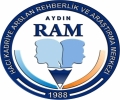 20152016-2017 EĞİTİM ÖĞRETİM YILI EĞİTİM ORTAMLARINDA ŞİDDETİN ÖNLENMESİ VE AZALTILMASI STRATEJİ VE EYLEM PLANI2016-2017  EĞİTİM ÖĞRETİM YILI EĞİTİM ORTAMLARINDA ŞİDDETİN ÖNLENMESİ VE AZALTILMASI STRATEJİ VE EYLEM PLANI2016-2017 EĞİTİM ÖĞRETİM YILI EĞİTİM ORTAMLARINDA ŞİDDETİN ÖNLENMESİ VE AZALTILMASI STRATEJİ VE EYLEM PLANI2016-2017  EĞİTİM ÖĞRETİM YILI EĞİTİM ORTAMLARINDA ŞİDDETİN ÖNLENMESİ VE AZALTILMASI STRATEJİ VE EYLEM PLANI2016-2017 EĞİTİM ÖĞRETİM YILI EĞİTİM ORTAMLARINDA ŞİDDETİN ÖNLENMESİ VE AZALTILMASI STRATEJİ VE EYLEM PLANIEĞİTİM ORTAMLARINDA ŞİDDETİN ÖNLENMESİ VE AZALTILMASI STRATEJİ VE EYLEM PLANI İŞLEYİŞ MODELİİl Milli Eğitim Müdürlüğüİl düzeyinde koordinasyon milli eğitim müdürlüğü tarafından sağlanır. Bu kapsamda görevleri şunlardır:İlgili Müdür yardımcıları/Şube müdürleri, ilköğretim müfettişleri kurul başkanı, ilçe milli eğitim müdürleri, rehberlik ve araştırma merkezi müdürleri, eğitim öğretim kurumları müdürlerinin Eylem Plânı hakkında bilgilendirilmesi ve görevlendirilmesiKurumsal kapasitenin güçlendirilmesi, buna paralel olarak teknik ve danışmanlık hizmeti sağlanması,Eğitim ortamlarında şiddetin önlenmesi ve azaltılması kapsamındaki çalışmaların değerlendirilmesi, izlenmesi ve sonuçlarının raporlaştırılarak il Yürütme Kuruluna sunulması ve Bakanlığa ulaştırılmasıİzleme ve değerlendirme sisteminin oluşturulması,Yürütülecek çalışmalarda teknik ve danışmanlık hizmeti sağlayacak RAM’ların donanım, personel ve materyal bakımından güçlendirilmesi ve desteklenmesi,İlçe Milli Eğitim Müdürlüğüİlçe düzeyinde koordinasyon milli eğitim müdürlüğü tarafından sağlanır. Bu kapsamda görevleri şunlardır:İlgili Müdür Yardımcıları/Şube Müdürleri, Okul/Kurum Müdürleri, Rehberlik ve Araştırma Merkezi Müdürünün Okul Eylem Plânının nasıl oluşturulması gerektiği hakkında bilgilendirilmesi ve görevlendirilmesiKurumsal kapasitenin güçlendirilmesi, buna paralel olarak teknik ve danışmanlık hizmeti sağlanması,Yürütülecek çalışmalarda teknik ve danışmanlık hizmeti sağlayacak RAM’ların donanım, personel ve materyal bakımından güçlendirilmesi ve desteklenmesi,İzleme ve değerlendirme sisteminin oluşturulması,Eğitim ortamlarında şiddetin önlenmesi ve azaltılması kapsamındaki çalışmaların değerlendirilmesi, izlenmesi ve sonuçlarının raporlaştırılarak il milli eğitim müdürlüğüne sunulması.Rehberlik ve Araştırma Merkezi MüdürlüğüRehberlik ve araştırma merkezi (RAM) müdürlüğü il eylem plânı ve kararları doğrultusunda aşağıdaki görevleri yürütür;RAM düzeyindeki çalışmaları yürütecek çalışma ekibinin oluşturulması,Mevcut programların (örneğin “Hayata Sahip Çıkmak”, psikososyal koruma, önleme ve müdahale programları ile Temel Önleme Programları) ve bu kapsamda hazırlanacak programların, eylem plânlarının yürütülmesinde ihtiyaç duyulması halinde öğretmenlere teknik ve danışmanlık desteği verilmesi,Çalışma bölgesinde Rehberlik Öğretmeni/psikolojik danışmanı olmayan okul/kurumlara verilecek eğitim çalışmalarının ekipler aracılığı ile ulaştırılmasının sağlanmasıÖğrencilerin gerektiğinde ilgili sağlık ve sosyal hizmet kurumlarına yönlendirilmesi ve koruma kararının alınması amacıyla ilgili birimlerle işbirliği yapılmasıMeslektaş desteği sağlamak amacıyla psikolojik danışmanlar arasında toplantıların düzenlenmesi.Okul/Kurum MüdürlükleriMerkez ve il eylem plânları çerçevesinde, okul/kurum müdürlükleri aşağıdaki görevleri yerine getirir;Okul müdürünün başkanlığında, bir müdür yardımcısı, bir rehber öğretmen/psikolojik danışman, bir öğretmen, bir öğrenci temsilcisi ve okul aile birliği başkanının yer aldığı okul/kurum çalışma ekibinin oluşturulması, okul/kurum personelinin konuyla ilgili görev ve sorumluluklarının tanımlanması,Okul/kurum düzeyinde uygulanacak Okul/Kurum Eylem Plânının hazırlanması ve bu plânın il/ilçe milli eğitim müdürlüğüne gönderilmesi,Okul/Kurum Eylem Plânının geliştirilmesi ve uygulanmasında, okul/kurum rehberlik ve psikolojik danışma servisi, şube, branş ve zümre öğretmenleri, yönetim, öğrenci temsilciliği ve okul-aile birliği arasında gerekli koordinasyonun sağlanması,İl/İlçe milli eğitim müdürlüğünün eş güdümünde sağlık, sosyal hizmet, emniyet, üniversite, sivil toplum kuruluşları, eğitim sendikaları gibi birim, kurum ve kuruluşların desteklerinin alınması,İl/İlçe eylem plânları çerçevesinde okul rehberlik ve psikolojik danışma servisi-rehberlik ve araştırma merkezleri ile koordineli olarak okul/kurumunda programların yürütülmesine uygun ortam personelin görevlendirilmesi, toplantıların düzenlenmesi hususlarında her türlü kolaylığın sağlanması,Şiddete neden olabilecek risk faktörlerini, okuldaki akran ilişkilerinin ve çevre özelliklerinin dikkate alınarak belirlenmesi ve bu faktörleri ve/veya etkileri en aza indirecek tedbirlerin alınması,Öğretmenler, öğrenciler ve ailelerin psikososyal olarak gelişimlerine yönelik hazırlanan rehberlik ve temel önleme programları, diğer rehberlik ve psikolojik danışma hizmetleri, sosyal etkinlikler, spor ve serbest zaman etkinliklerini bütünleştirerek okulda olumlu psikolojik ortamın oluşturulmasıOkul/kurum içinde eylem plânı kapsamında yapılan çalışmaların değerlendirilmesi, değerlendirme sonuçlarını uygulamada karşılaşılan sorunlar ve öneriler ile birlikte Mayıs ayının son haftasında milli eğitim müdürlüğüne gönderilmesiEk-AEĞİTİM ORTAMLARINDA ŞİDDETİN ÖNLENMESİ VE AZALTILMASI, STRATEJİ VE EYLEM PLANI OKUL FAALİYET DEĞERLENDİRME RAPORUOkulun Adı:										Öğrenci mevcudu: 			Tel: Ek-A’nın Devamı     ……………..				      …………….. 			        …………….. 			                   ……………..    Sınıf Öğretmen			     Branş Öğretmeni			Okul Rehberlik Öğretmeni			   Okul Aile Birliği Tem.            Okul Çalışma Ekibi Üyesi			Okul Çalışma Ekibi Üyesi		             Okul Çalışma Ekibi Üyesi			             Okul Çalışma Ekibi Üyesi…/…../….………………….Okul MüdürüMÜDAHALE ALANI 1: YÖNETİM SÜREÇLERİMÜDAHALE ALANI 1: YÖNETİM SÜREÇLERİMÜDAHALE ALANI 1: YÖNETİM SÜREÇLERİMÜDAHALE ALANI 1: YÖNETİM SÜREÇLERİMÜDAHALE ALANI 1: YÖNETİM SÜREÇLERİAMAÇ:GÜVENLİ EĞİTİM ORTAMI SAĞLAYACAK YÖNETİM SÜREÇLERİNİN İŞLETİLMESİ.AMAÇ:GÜVENLİ EĞİTİM ORTAMI SAĞLAYACAK YÖNETİM SÜREÇLERİNİN İŞLETİLMESİ.AMAÇ:GÜVENLİ EĞİTİM ORTAMI SAĞLAYACAK YÖNETİM SÜREÇLERİNİN İŞLETİLMESİ.AMAÇ:GÜVENLİ EĞİTİM ORTAMI SAĞLAYACAK YÖNETİM SÜREÇLERİNİN İŞLETİLMESİ.AMAÇ:GÜVENLİ EĞİTİM ORTAMI SAĞLAYACAK YÖNETİM SÜREÇLERİNİN İŞLETİLMESİ.GEREKÇE:Eğitim ortamında şiddetin önlenmesi ve azaltılmasında,eğitim ortamları ve çevresindeki ilişkilerin ve uygulamaların yapıcı,onarıcı barışçıl,ve destekleyici hale getirilmesinde yönetimsel süreçler belirleyicidir.Bu nedenle eğitim ortamlarında şiddetin önlenmesi ve şiddete etkili müdahale konusunda yönetimsel süreçlerin etkili bir şekilde işletilmesi gerekmektedir.Geliştirilecek politikaların,uygulanacak program ve hizmetlerin yürütülmesinde her kademeden yöneticiler arasında söz ve eylem birliğinin bulunması şiddetin önlenmesi ve azaltılması açısından önemlidir.GEREKÇE:Eğitim ortamında şiddetin önlenmesi ve azaltılmasında,eğitim ortamları ve çevresindeki ilişkilerin ve uygulamaların yapıcı,onarıcı barışçıl,ve destekleyici hale getirilmesinde yönetimsel süreçler belirleyicidir.Bu nedenle eğitim ortamlarında şiddetin önlenmesi ve şiddete etkili müdahale konusunda yönetimsel süreçlerin etkili bir şekilde işletilmesi gerekmektedir.Geliştirilecek politikaların,uygulanacak program ve hizmetlerin yürütülmesinde her kademeden yöneticiler arasında söz ve eylem birliğinin bulunması şiddetin önlenmesi ve azaltılması açısından önemlidir.GEREKÇE:Eğitim ortamında şiddetin önlenmesi ve azaltılmasında,eğitim ortamları ve çevresindeki ilişkilerin ve uygulamaların yapıcı,onarıcı barışçıl,ve destekleyici hale getirilmesinde yönetimsel süreçler belirleyicidir.Bu nedenle eğitim ortamlarında şiddetin önlenmesi ve şiddete etkili müdahale konusunda yönetimsel süreçlerin etkili bir şekilde işletilmesi gerekmektedir.Geliştirilecek politikaların,uygulanacak program ve hizmetlerin yürütülmesinde her kademeden yöneticiler arasında söz ve eylem birliğinin bulunması şiddetin önlenmesi ve azaltılması açısından önemlidir.GEREKÇE:Eğitim ortamında şiddetin önlenmesi ve azaltılmasında,eğitim ortamları ve çevresindeki ilişkilerin ve uygulamaların yapıcı,onarıcı barışçıl,ve destekleyici hale getirilmesinde yönetimsel süreçler belirleyicidir.Bu nedenle eğitim ortamlarında şiddetin önlenmesi ve şiddete etkili müdahale konusunda yönetimsel süreçlerin etkili bir şekilde işletilmesi gerekmektedir.Geliştirilecek politikaların,uygulanacak program ve hizmetlerin yürütülmesinde her kademeden yöneticiler arasında söz ve eylem birliğinin bulunması şiddetin önlenmesi ve azaltılması açısından önemlidir.GEREKÇE:Eğitim ortamında şiddetin önlenmesi ve azaltılmasında,eğitim ortamları ve çevresindeki ilişkilerin ve uygulamaların yapıcı,onarıcı barışçıl,ve destekleyici hale getirilmesinde yönetimsel süreçler belirleyicidir.Bu nedenle eğitim ortamlarında şiddetin önlenmesi ve şiddete etkili müdahale konusunda yönetimsel süreçlerin etkili bir şekilde işletilmesi gerekmektedir.Geliştirilecek politikaların,uygulanacak program ve hizmetlerin yürütülmesinde her kademeden yöneticiler arasında söz ve eylem birliğinin bulunması şiddetin önlenmesi ve azaltılması açısından önemlidir.STRATEJİLER:Şiddetin önlenmesi ve azaltılmasında bilgiye dayalı yönetim uygulamalarının geliştirilmesi.Şiddetin önlenmesi ve azaltılmasında katılımcı ve işbirliğine dayalı yönetim anlayışının güçlendirilmesi.Şiddetin önlenmesi ve azaltılmasında izleme ve değerlendirme sisteminin oluşturulması.STRATEJİLER:Şiddetin önlenmesi ve azaltılmasında bilgiye dayalı yönetim uygulamalarının geliştirilmesi.Şiddetin önlenmesi ve azaltılmasında katılımcı ve işbirliğine dayalı yönetim anlayışının güçlendirilmesi.Şiddetin önlenmesi ve azaltılmasında izleme ve değerlendirme sisteminin oluşturulması.STRATEJİLER:Şiddetin önlenmesi ve azaltılmasında bilgiye dayalı yönetim uygulamalarının geliştirilmesi.Şiddetin önlenmesi ve azaltılmasında katılımcı ve işbirliğine dayalı yönetim anlayışının güçlendirilmesi.Şiddetin önlenmesi ve azaltılmasında izleme ve değerlendirme sisteminin oluşturulması.STRATEJİLER:Şiddetin önlenmesi ve azaltılmasında bilgiye dayalı yönetim uygulamalarının geliştirilmesi.Şiddetin önlenmesi ve azaltılmasında katılımcı ve işbirliğine dayalı yönetim anlayışının güçlendirilmesi.Şiddetin önlenmesi ve azaltılmasında izleme ve değerlendirme sisteminin oluşturulması.STRATEJİLER:Şiddetin önlenmesi ve azaltılmasında bilgiye dayalı yönetim uygulamalarının geliştirilmesi.Şiddetin önlenmesi ve azaltılmasında katılımcı ve işbirliğine dayalı yönetim anlayışının güçlendirilmesi.Şiddetin önlenmesi ve azaltılmasında izleme ve değerlendirme sisteminin oluşturulması.ÇIKTILAR:Şiddetin önlenmesi ve azaltılmasında bilgiye dayalı yönetim uygulamaları.Eğitim ortamlarında şiddetin önlenmesi ve azaltılmasında işlevsel örgütlenme modeli.Eğitim ortamlarında şiddetin önlenmesi ve azaltılmasında etkili iletişim ağı.ÇIKTILAR:Şiddetin önlenmesi ve azaltılmasında bilgiye dayalı yönetim uygulamaları.Eğitim ortamlarında şiddetin önlenmesi ve azaltılmasında işlevsel örgütlenme modeli.Eğitim ortamlarında şiddetin önlenmesi ve azaltılmasında etkili iletişim ağı.ÇIKTILAR:Şiddetin önlenmesi ve azaltılmasında bilgiye dayalı yönetim uygulamaları.Eğitim ortamlarında şiddetin önlenmesi ve azaltılmasında işlevsel örgütlenme modeli.Eğitim ortamlarında şiddetin önlenmesi ve azaltılmasında etkili iletişim ağı.ÇIKTILAR:Şiddetin önlenmesi ve azaltılmasında bilgiye dayalı yönetim uygulamaları.Eğitim ortamlarında şiddetin önlenmesi ve azaltılmasında işlevsel örgütlenme modeli.Eğitim ortamlarında şiddetin önlenmesi ve azaltılmasında etkili iletişim ağı.ÇIKTILAR:Şiddetin önlenmesi ve azaltılmasında bilgiye dayalı yönetim uygulamaları.Eğitim ortamlarında şiddetin önlenmesi ve azaltılmasında işlevsel örgütlenme modeli.Eğitim ortamlarında şiddetin önlenmesi ve azaltılmasında etkili iletişim ağı.SIRA NOFAALİYETİN KONUSUFAALİYETİ YAPACAKGÖREVLİLERTARİHİİŞBİRLİĞİ YAPILACAK KİŞİ /KURUM VE KURULUŞLAR1Şiddeti önlenmesine yönelik bir Okul Çalışma Ekibinin (Okul Müdürü veya görevlendireceği Müdür Yardımcısı başkanlığında, okul rehberlik öğretmeni, bir sınıf öğretmeni, bir branş öğretmeni, okul aile birliği temsilcisi ve öğrenci temsilcisi) oluşturularak okul eylem planının hazırlanması.Okul İdaresiKasımR.A.M.2Rehberlik ve Araştırma merkezi Müdürlüğü bünyesinde Psiko-Sosyal Müdahale ve Temel Önleme Ekibi oluşturma ve çalışmalara başlatmaR.A.M.Kasım İlçe Milli Eğitim Müdürlüğü3Eylem planı kapsamında yapılan Ara Değerlendirme Raporlarının düzenli olarak İlçe Milli Eğitim Müdürlüklerine gönderilmesi. Okul İdaresiAralık, Martİlçe Milli Eğitim Müdürlüğü4Eğitim ortamlarında şiddetin önlenmesi kapsamında yapılan faaliyetlere ilişkin Yıllık Çalışma Raporlarının İlçe Milli Eğitim Müdürlüklerine gönderilmesiOkul İdaresiMayıs İlçe Milli Eğitim Müdürlüğü5Okul ortamlarında şiddetin hiçbir türüne izin vermeyen bir okul yönetim anlayışının oluşturulması ve benimsenmesi.Okul Çalışma EkibiEğt-öğretimsüresinceSTK, Medya6Şiddetin önlenmesi ve azaltılması konusunda etkili başvuru mekanizmalarının kurulması ve tanıtılması(şikayet kutusu, elektronik mesaj vs.)Okul Çalışma EkibiEğt-öğretimsüresinceEğitim Öğretim Şubesi, Okul İdaresi, RAM, MedyaMÜDAHALE ALANI 2:ÖĞRETMENLER VE YÖNETİCİLER MÜDAHALE ALANI 2:ÖĞRETMENLER VE YÖNETİCİLER MÜDAHALE ALANI 2:ÖĞRETMENLER VE YÖNETİCİLER MÜDAHALE ALANI 2:ÖĞRETMENLER VE YÖNETİCİLER MÜDAHALE ALANI 2:ÖĞRETMENLER VE YÖNETİCİLER AMAÇ:ÖĞRETMENLERDE VE YÖNETİCİLERDE ŞİDDET DAVRANIŞLARININ ÖNLENMESİAMAÇ:ÖĞRETMENLERDE VE YÖNETİCİLERDE ŞİDDET DAVRANIŞLARININ ÖNLENMESİAMAÇ:ÖĞRETMENLERDE VE YÖNETİCİLERDE ŞİDDET DAVRANIŞLARININ ÖNLENMESİAMAÇ:ÖĞRETMENLERDE VE YÖNETİCİLERDE ŞİDDET DAVRANIŞLARININ ÖNLENMESİAMAÇ:ÖĞRETMENLERDE VE YÖNETİCİLERDE ŞİDDET DAVRANIŞLARININ ÖNLENMESİGEREKÇE:Öğretmenler ve yöneticiler,eğitim ortamlarında yaşanan şiddetin mağduru yada kaynağı olabilmektedir.Bu nedenle,eğitim ortamlarında şiddetin önlenmesi açısından yürütülecek faaliyetlerin odağına öğretmen ve yöneticilerin yerleştirilmesi gerekmektedir.Öğretmen ve yöneticiler eğitim ortamlarında öğrenciler için önemli bir rol modeldir.Öğretmen ve yöneticiler şiddetten uzak bir eğitim ortamının sağlanmasında taşıdıkları önem nedeniyle öncelikli olarak ele alınması gereken aktörlerdir. GEREKÇE:Öğretmenler ve yöneticiler,eğitim ortamlarında yaşanan şiddetin mağduru yada kaynağı olabilmektedir.Bu nedenle,eğitim ortamlarında şiddetin önlenmesi açısından yürütülecek faaliyetlerin odağına öğretmen ve yöneticilerin yerleştirilmesi gerekmektedir.Öğretmen ve yöneticiler eğitim ortamlarında öğrenciler için önemli bir rol modeldir.Öğretmen ve yöneticiler şiddetten uzak bir eğitim ortamının sağlanmasında taşıdıkları önem nedeniyle öncelikli olarak ele alınması gereken aktörlerdir. GEREKÇE:Öğretmenler ve yöneticiler,eğitim ortamlarında yaşanan şiddetin mağduru yada kaynağı olabilmektedir.Bu nedenle,eğitim ortamlarında şiddetin önlenmesi açısından yürütülecek faaliyetlerin odağına öğretmen ve yöneticilerin yerleştirilmesi gerekmektedir.Öğretmen ve yöneticiler eğitim ortamlarında öğrenciler için önemli bir rol modeldir.Öğretmen ve yöneticiler şiddetten uzak bir eğitim ortamının sağlanmasında taşıdıkları önem nedeniyle öncelikli olarak ele alınması gereken aktörlerdir. GEREKÇE:Öğretmenler ve yöneticiler,eğitim ortamlarında yaşanan şiddetin mağduru yada kaynağı olabilmektedir.Bu nedenle,eğitim ortamlarında şiddetin önlenmesi açısından yürütülecek faaliyetlerin odağına öğretmen ve yöneticilerin yerleştirilmesi gerekmektedir.Öğretmen ve yöneticiler eğitim ortamlarında öğrenciler için önemli bir rol modeldir.Öğretmen ve yöneticiler şiddetten uzak bir eğitim ortamının sağlanmasında taşıdıkları önem nedeniyle öncelikli olarak ele alınması gereken aktörlerdir. GEREKÇE:Öğretmenler ve yöneticiler,eğitim ortamlarında yaşanan şiddetin mağduru yada kaynağı olabilmektedir.Bu nedenle,eğitim ortamlarında şiddetin önlenmesi açısından yürütülecek faaliyetlerin odağına öğretmen ve yöneticilerin yerleştirilmesi gerekmektedir.Öğretmen ve yöneticiler eğitim ortamlarında öğrenciler için önemli bir rol modeldir.Öğretmen ve yöneticiler şiddetten uzak bir eğitim ortamının sağlanmasında taşıdıkları önem nedeniyle öncelikli olarak ele alınması gereken aktörlerdir. STRATEJİLER:Öğretmen ve yöneticilerin eğitim ortamlarında şiddetin azaltılması ve önlenmesindeki katkılarının performans değerlendirilmesinde politika haline getirilmesi.Merkezi ve yerel düzeyde eğitim, materyal,eğitsel yönetim(Süpervizyon) desteği sağlanarak öğretmenlerin ve yöneticilerin kapasitelerinin artırılması.STRATEJİLER:Öğretmen ve yöneticilerin eğitim ortamlarında şiddetin azaltılması ve önlenmesindeki katkılarının performans değerlendirilmesinde politika haline getirilmesi.Merkezi ve yerel düzeyde eğitim, materyal,eğitsel yönetim(Süpervizyon) desteği sağlanarak öğretmenlerin ve yöneticilerin kapasitelerinin artırılması.STRATEJİLER:Öğretmen ve yöneticilerin eğitim ortamlarında şiddetin azaltılması ve önlenmesindeki katkılarının performans değerlendirilmesinde politika haline getirilmesi.Merkezi ve yerel düzeyde eğitim, materyal,eğitsel yönetim(Süpervizyon) desteği sağlanarak öğretmenlerin ve yöneticilerin kapasitelerinin artırılması.STRATEJİLER:Öğretmen ve yöneticilerin eğitim ortamlarında şiddetin azaltılması ve önlenmesindeki katkılarının performans değerlendirilmesinde politika haline getirilmesi.Merkezi ve yerel düzeyde eğitim, materyal,eğitsel yönetim(Süpervizyon) desteği sağlanarak öğretmenlerin ve yöneticilerin kapasitelerinin artırılması.STRATEJİLER:Öğretmen ve yöneticilerin eğitim ortamlarında şiddetin azaltılması ve önlenmesindeki katkılarının performans değerlendirilmesinde politika haline getirilmesi.Merkezi ve yerel düzeyde eğitim, materyal,eğitsel yönetim(Süpervizyon) desteği sağlanarak öğretmenlerin ve yöneticilerin kapasitelerinin artırılması.ÇIKTILAR:Şiddetin; eğitim disiplin ve sorun çözme aracı olarak kullanmayan öğretmen ve yöneticiler.Eğitim ortamlarında ve dersliklerde öğrenciler üzerinde etkin denetim ve gözetim sağlayan öğretmenler ve yöneticiler.Mesleki motivasyonları ve iş doyumları arttırılmış öğretmenler ve yöneticiler.genel pedagojik formasyon yanında alana yönelik pedagojik formasyonu yeterli öğretmenler ve yöneticilerÇIKTILAR:Şiddetin; eğitim disiplin ve sorun çözme aracı olarak kullanmayan öğretmen ve yöneticiler.Eğitim ortamlarında ve dersliklerde öğrenciler üzerinde etkin denetim ve gözetim sağlayan öğretmenler ve yöneticiler.Mesleki motivasyonları ve iş doyumları arttırılmış öğretmenler ve yöneticiler.genel pedagojik formasyon yanında alana yönelik pedagojik formasyonu yeterli öğretmenler ve yöneticilerÇIKTILAR:Şiddetin; eğitim disiplin ve sorun çözme aracı olarak kullanmayan öğretmen ve yöneticiler.Eğitim ortamlarında ve dersliklerde öğrenciler üzerinde etkin denetim ve gözetim sağlayan öğretmenler ve yöneticiler.Mesleki motivasyonları ve iş doyumları arttırılmış öğretmenler ve yöneticiler.genel pedagojik formasyon yanında alana yönelik pedagojik formasyonu yeterli öğretmenler ve yöneticilerÇIKTILAR:Şiddetin; eğitim disiplin ve sorun çözme aracı olarak kullanmayan öğretmen ve yöneticiler.Eğitim ortamlarında ve dersliklerde öğrenciler üzerinde etkin denetim ve gözetim sağlayan öğretmenler ve yöneticiler.Mesleki motivasyonları ve iş doyumları arttırılmış öğretmenler ve yöneticiler.genel pedagojik formasyon yanında alana yönelik pedagojik formasyonu yeterli öğretmenler ve yöneticilerÇIKTILAR:Şiddetin; eğitim disiplin ve sorun çözme aracı olarak kullanmayan öğretmen ve yöneticiler.Eğitim ortamlarında ve dersliklerde öğrenciler üzerinde etkin denetim ve gözetim sağlayan öğretmenler ve yöneticiler.Mesleki motivasyonları ve iş doyumları arttırılmış öğretmenler ve yöneticiler.genel pedagojik formasyon yanında alana yönelik pedagojik formasyonu yeterli öğretmenler ve yöneticilerSIRA NOFAALİYETİN KONUSUFAALİYETİ YAPACAKGÖREVLİLERTARİHİİŞBİRLİĞİ YAPILACAK KİŞİ /KURUM VE KURULUŞLAR16-18 Yaş arası gelişim özellikleri hakkında öğretmenlerin bilgilendirilmesi.Rehberlik ÖğretmenleriKasımRAM, Üniversiteler, İlçe Sağlık Müd.2Çatışma kaynakları ve çatışma çözüm stratejileri konusunda öğretmenlerin bilgilendirilmesiRehberlik ÖğretmenleriAralıkRAM, Üniversiteler3Öğretmen ve yöneticiler için şiddeti tanıma, önleme ve müdahale konularında materyal desteğinin sağlanması R.A.MEğt-öğretimsüresinceÖzel Eğitim, Reh. ve Dan. Hiz. Genel Müd. Üniversiteler4Öğrencileri çevresi ile tanıyabilmek için ev ziyaretlerinin planlanması ve yapılması (her okulun bir ev ziyaret ekibinin kurulması ve yapılan çalışmaların kayıt altına alınması)Sınıf Öğretmenleri, okul Çalışma EkibiEğt-öğretimsüresinceOkul İdaresi, Okul Aile Birlikleri5Eğitim ortamında çalışanlarının şiddete karşı davranışlar sergileyerek öğrencilere model olması sağlanması.Okul Çalışma Ekibi, Tüm Öğretmenler ve İdarecilerEğt-öğretimsüresinceOkul idaresi 6Okul içi birlik ve beraberliği geliştirmek amacıyla öğretmen ve yöneticiler için iletişim ağının kurulması.Okul Çalışma EkibiEğt-öğretimsüresinceOkul İdaresiMÜDAHALE ALANI 3:ÖĞRENCİ MÜDAHALE ALANI 3:ÖĞRENCİ MÜDAHALE ALANI 3:ÖĞRENCİ MÜDAHALE ALANI 3:ÖĞRENCİ MÜDAHALE ALANI 3:ÖĞRENCİ AMAÇ:ÖĞRENCİLERDE ŞİDDET DAVRANIŞLARININ AZALTILMASIAMAÇ:ÖĞRENCİLERDE ŞİDDET DAVRANIŞLARININ AZALTILMASIAMAÇ:ÖĞRENCİLERDE ŞİDDET DAVRANIŞLARININ AZALTILMASIAMAÇ:ÖĞRENCİLERDE ŞİDDET DAVRANIŞLARININ AZALTILMASIAMAÇ:ÖĞRENCİLERDE ŞİDDET DAVRANIŞLARININ AZALTILMASIGEREKÇE:Öğrencilerin şiddet davranışlarını etkileyen iki temel faktörden söz edilebilir.Bunlardan birincisi sorunları ile baş etme becerilerindeki yetersizlikler,ikincisi ise çevrenin olumsuz etkisidir.Temelde ,öğrenciyi ve ailesini güçlendirerek çevrenin olumsuz etkisini azaltmak mümkündür.Öğrencilerin sağlıklı gelişimlerinin desteklenmesi, farkındalıklarının artırılması,onların yaşam ve baş etme becerilerinin geliştirilmesi ile şiddet davranışları riski ve risk oluşturan etmenlere karşı etkili önlemler almak mümkündürGEREKÇE:Öğrencilerin şiddet davranışlarını etkileyen iki temel faktörden söz edilebilir.Bunlardan birincisi sorunları ile baş etme becerilerindeki yetersizlikler,ikincisi ise çevrenin olumsuz etkisidir.Temelde ,öğrenciyi ve ailesini güçlendirerek çevrenin olumsuz etkisini azaltmak mümkündür.Öğrencilerin sağlıklı gelişimlerinin desteklenmesi, farkındalıklarının artırılması,onların yaşam ve baş etme becerilerinin geliştirilmesi ile şiddet davranışları riski ve risk oluşturan etmenlere karşı etkili önlemler almak mümkündürGEREKÇE:Öğrencilerin şiddet davranışlarını etkileyen iki temel faktörden söz edilebilir.Bunlardan birincisi sorunları ile baş etme becerilerindeki yetersizlikler,ikincisi ise çevrenin olumsuz etkisidir.Temelde ,öğrenciyi ve ailesini güçlendirerek çevrenin olumsuz etkisini azaltmak mümkündür.Öğrencilerin sağlıklı gelişimlerinin desteklenmesi, farkındalıklarının artırılması,onların yaşam ve baş etme becerilerinin geliştirilmesi ile şiddet davranışları riski ve risk oluşturan etmenlere karşı etkili önlemler almak mümkündürGEREKÇE:Öğrencilerin şiddet davranışlarını etkileyen iki temel faktörden söz edilebilir.Bunlardan birincisi sorunları ile baş etme becerilerindeki yetersizlikler,ikincisi ise çevrenin olumsuz etkisidir.Temelde ,öğrenciyi ve ailesini güçlendirerek çevrenin olumsuz etkisini azaltmak mümkündür.Öğrencilerin sağlıklı gelişimlerinin desteklenmesi, farkındalıklarının artırılması,onların yaşam ve baş etme becerilerinin geliştirilmesi ile şiddet davranışları riski ve risk oluşturan etmenlere karşı etkili önlemler almak mümkündürGEREKÇE:Öğrencilerin şiddet davranışlarını etkileyen iki temel faktörden söz edilebilir.Bunlardan birincisi sorunları ile baş etme becerilerindeki yetersizlikler,ikincisi ise çevrenin olumsuz etkisidir.Temelde ,öğrenciyi ve ailesini güçlendirerek çevrenin olumsuz etkisini azaltmak mümkündür.Öğrencilerin sağlıklı gelişimlerinin desteklenmesi, farkındalıklarının artırılması,onların yaşam ve baş etme becerilerinin geliştirilmesi ile şiddet davranışları riski ve risk oluşturan etmenlere karşı etkili önlemler almak mümkündürSTRATEJİLER:Var olan program ve projelerin eş güdüm içerisinde yürütülmesi, bütüncül bir yaklaşımla değerlendirilmesi ve deneyimlerin paylaşılması.Temel önleme, koruma ve müdahale hizmetlerinin tüm öğrencilere ulaştırılması.Risk altındaki tüm çocukların tespitinde ve onlara götürülecek hizmetlerde bütüncül bir yaklaşımın izlenmesiSTRATEJİLER:Var olan program ve projelerin eş güdüm içerisinde yürütülmesi, bütüncül bir yaklaşımla değerlendirilmesi ve deneyimlerin paylaşılması.Temel önleme, koruma ve müdahale hizmetlerinin tüm öğrencilere ulaştırılması.Risk altındaki tüm çocukların tespitinde ve onlara götürülecek hizmetlerde bütüncül bir yaklaşımın izlenmesiSTRATEJİLER:Var olan program ve projelerin eş güdüm içerisinde yürütülmesi, bütüncül bir yaklaşımla değerlendirilmesi ve deneyimlerin paylaşılması.Temel önleme, koruma ve müdahale hizmetlerinin tüm öğrencilere ulaştırılması.Risk altındaki tüm çocukların tespitinde ve onlara götürülecek hizmetlerde bütüncül bir yaklaşımın izlenmesiSTRATEJİLER:Var olan program ve projelerin eş güdüm içerisinde yürütülmesi, bütüncül bir yaklaşımla değerlendirilmesi ve deneyimlerin paylaşılması.Temel önleme, koruma ve müdahale hizmetlerinin tüm öğrencilere ulaştırılması.Risk altındaki tüm çocukların tespitinde ve onlara götürülecek hizmetlerde bütüncül bir yaklaşımın izlenmesiSTRATEJİLER:Var olan program ve projelerin eş güdüm içerisinde yürütülmesi, bütüncül bir yaklaşımla değerlendirilmesi ve deneyimlerin paylaşılması.Temel önleme, koruma ve müdahale hizmetlerinin tüm öğrencilere ulaştırılması.Risk altındaki tüm çocukların tespitinde ve onlara götürülecek hizmetlerde bütüncül bir yaklaşımın izlenmesiÇIKTILAR:Şiddet davranışları hakkında farkındalık geliştirmiş öğrenciler.Şiddet korunma, şiddetle baş etme ve şiddet davranışını azaltmaya yönelik beceriler kazanmış öğrenciler.Madde bağımlılığından korunma konusunda bilinçlendirilmiş öğrenciler.ÇIKTILAR:Şiddet davranışları hakkında farkındalık geliştirmiş öğrenciler.Şiddet korunma, şiddetle baş etme ve şiddet davranışını azaltmaya yönelik beceriler kazanmış öğrenciler.Madde bağımlılığından korunma konusunda bilinçlendirilmiş öğrenciler.ÇIKTILAR:Şiddet davranışları hakkında farkındalık geliştirmiş öğrenciler.Şiddet korunma, şiddetle baş etme ve şiddet davranışını azaltmaya yönelik beceriler kazanmış öğrenciler.Madde bağımlılığından korunma konusunda bilinçlendirilmiş öğrenciler.ÇIKTILAR:Şiddet davranışları hakkında farkındalık geliştirmiş öğrenciler.Şiddet korunma, şiddetle baş etme ve şiddet davranışını azaltmaya yönelik beceriler kazanmış öğrenciler.Madde bağımlılığından korunma konusunda bilinçlendirilmiş öğrenciler.ÇIKTILAR:Şiddet davranışları hakkında farkındalık geliştirmiş öğrenciler.Şiddet korunma, şiddetle baş etme ve şiddet davranışını azaltmaya yönelik beceriler kazanmış öğrenciler.Madde bağımlılığından korunma konusunda bilinçlendirilmiş öğrenciler.SIRA NOFAALİYETİN KONUSUFAALİYETİ YAPACAKGÖREVLİLERTARİHİİŞBİRLİĞİ YAPILACAK KİŞİ /KURUM VE KURULUŞLAR1Ergenlik dönemi gelişim özellikleri ve karşılaşılan sorunlar hakkında öğrencilerin bilgilendirilmesiRehberlik ÖğretmenleriMartRAM, İlçe  Sağlık Müd2Stres, stresin olumsuz etkileri ve stresle başa çıkma yöntemleri konusunda öğrencilerin bilgilendirilmesi (Lise son sınıf öğrencilerine yönelik olarak)Rehberlik ÖğretmenleriMart-NisanRAM3Öfke ile başa çıkma stratejilerinin etkinliklerle öğrencilere işlenmesiRehberlik ÖğretmenleriNisan RAM4Öğrencileri internet kafe ve  oyun mekanlarının olumsuz etkileri hakkında bilinçlendirici çalışmaların yapılması (afiş, broşür ve bilgilendirici seminerler düzenleme)Rehberlik ÖğretmenleriEğt-öğretimsüresinceOkul İdaresi, Okul Çalışma Ekibi, İlçe Emn. Müd.(Çocuk Şubesi)5Öğrencilerin şiddet yanlısı gruplara katılımları engelleyici faaliyetler düzenlenecek (Öğrencileri bilinçlendirmeye yönelik çalışmalar)Okul İdaresi/Okul Çalışma EkibiEğt-öğretimsüresinceRAM, İlçe  Sağlık Müd., Sos. Hiz.İlçe Müd., STK6Eğitim ortamlarında olumlu rol modellerini anlatan/tanımlayan ve sergileyen etkinlikler düzenlenmesi (pano hazırlama, seminer, tiyatro vb.)Sınıf öğretmenleri/ rehber ÖğretmenEğt-öğretimsüresinceİlçe Milli Eğitim Müd. Okul İdaresi, RAM7Öğrencilerde geleceğe dönük hedef oluşturma amacıyla okul içi etkinliklerin düzenlenmesi (başarılı olmuş okul mezunlarının veya  meslek örgütü temsilcilerin okula davet edilmesi, Üniversite gezileri,vs Okul Çalışma Ekibi Eğt-öğretimsüresinceOkul idaresiMÜDAHALE ALANI 4: EĞİTİM ORTAMI VE ÇEVRESİ MÜDAHALE ALANI 4: EĞİTİM ORTAMI VE ÇEVRESİ MÜDAHALE ALANI 4: EĞİTİM ORTAMI VE ÇEVRESİ MÜDAHALE ALANI 4: EĞİTİM ORTAMI VE ÇEVRESİ MÜDAHALE ALANI 4: EĞİTİM ORTAMI VE ÇEVRESİ AMAÇ:EĞİTİM ORTAMININ FİZİKSEL VE SOSYAL ÇEVRESİNDE ŞİDDETİN AZALTILMASI VE ÖNLENMESİAMAÇ:EĞİTİM ORTAMININ FİZİKSEL VE SOSYAL ÇEVRESİNDE ŞİDDETİN AZALTILMASI VE ÖNLENMESİAMAÇ:EĞİTİM ORTAMININ FİZİKSEL VE SOSYAL ÇEVRESİNDE ŞİDDETİN AZALTILMASI VE ÖNLENMESİAMAÇ:EĞİTİM ORTAMININ FİZİKSEL VE SOSYAL ÇEVRESİNDE ŞİDDETİN AZALTILMASI VE ÖNLENMESİAMAÇ:EĞİTİM ORTAMININ FİZİKSEL VE SOSYAL ÇEVRESİNDE ŞİDDETİN AZALTILMASI VE ÖNLENMESİGEREKÇE:Eğitim ortamlarının sosyal ve fiziksel çevresi ile bütünleşmesi eğitim açısından istenilen bir durumdur. Bu bağlamda eğitim ortamının sosyal çevresi ile olumlu etkileşim içerisinde olması eğitim ve öğretimin amaçlarının gerçekleştirilmesi, şiddetin azaltılması ve önlenmesi sürecinde büyük önem taşır. Öncelikle, çevresindeki sosyal aktivitelerin arttırılması, çevre ile bütünleşmesi yoluyla eğitim ortamları cazibe merkezleri haline getirilecektir.GEREKÇE:Eğitim ortamlarının sosyal ve fiziksel çevresi ile bütünleşmesi eğitim açısından istenilen bir durumdur. Bu bağlamda eğitim ortamının sosyal çevresi ile olumlu etkileşim içerisinde olması eğitim ve öğretimin amaçlarının gerçekleştirilmesi, şiddetin azaltılması ve önlenmesi sürecinde büyük önem taşır. Öncelikle, çevresindeki sosyal aktivitelerin arttırılması, çevre ile bütünleşmesi yoluyla eğitim ortamları cazibe merkezleri haline getirilecektir.GEREKÇE:Eğitim ortamlarının sosyal ve fiziksel çevresi ile bütünleşmesi eğitim açısından istenilen bir durumdur. Bu bağlamda eğitim ortamının sosyal çevresi ile olumlu etkileşim içerisinde olması eğitim ve öğretimin amaçlarının gerçekleştirilmesi, şiddetin azaltılması ve önlenmesi sürecinde büyük önem taşır. Öncelikle, çevresindeki sosyal aktivitelerin arttırılması, çevre ile bütünleşmesi yoluyla eğitim ortamları cazibe merkezleri haline getirilecektir.GEREKÇE:Eğitim ortamlarının sosyal ve fiziksel çevresi ile bütünleşmesi eğitim açısından istenilen bir durumdur. Bu bağlamda eğitim ortamının sosyal çevresi ile olumlu etkileşim içerisinde olması eğitim ve öğretimin amaçlarının gerçekleştirilmesi, şiddetin azaltılması ve önlenmesi sürecinde büyük önem taşır. Öncelikle, çevresindeki sosyal aktivitelerin arttırılması, çevre ile bütünleşmesi yoluyla eğitim ortamları cazibe merkezleri haline getirilecektir.GEREKÇE:Eğitim ortamlarının sosyal ve fiziksel çevresi ile bütünleşmesi eğitim açısından istenilen bir durumdur. Bu bağlamda eğitim ortamının sosyal çevresi ile olumlu etkileşim içerisinde olması eğitim ve öğretimin amaçlarının gerçekleştirilmesi, şiddetin azaltılması ve önlenmesi sürecinde büyük önem taşır. Öncelikle, çevresindeki sosyal aktivitelerin arttırılması, çevre ile bütünleşmesi yoluyla eğitim ortamları cazibe merkezleri haline getirilecektir.STRATEJİLER:Eğitim ortamları ve çevresinde güvenliğin sağlanması.Eğitim ortamlarının sosyal ve fiziksel çevresi ile bütünleşmesini sağlayacak, eğitimde niteliği artıracak okul gelişim modellerinin yaygınlaştırılması.Diğer sektörler ve kurumlarla işbirliği yapılması.Eğitim ortamı ve çevresinde olumsuz grup ve kişilerin yapılanmasının engellenmesi.STRATEJİLER:Eğitim ortamları ve çevresinde güvenliğin sağlanması.Eğitim ortamlarının sosyal ve fiziksel çevresi ile bütünleşmesini sağlayacak, eğitimde niteliği artıracak okul gelişim modellerinin yaygınlaştırılması.Diğer sektörler ve kurumlarla işbirliği yapılması.Eğitim ortamı ve çevresinde olumsuz grup ve kişilerin yapılanmasının engellenmesi.STRATEJİLER:Eğitim ortamları ve çevresinde güvenliğin sağlanması.Eğitim ortamlarının sosyal ve fiziksel çevresi ile bütünleşmesini sağlayacak, eğitimde niteliği artıracak okul gelişim modellerinin yaygınlaştırılması.Diğer sektörler ve kurumlarla işbirliği yapılması.Eğitim ortamı ve çevresinde olumsuz grup ve kişilerin yapılanmasının engellenmesi.STRATEJİLER:Eğitim ortamları ve çevresinde güvenliğin sağlanması.Eğitim ortamlarının sosyal ve fiziksel çevresi ile bütünleşmesini sağlayacak, eğitimde niteliği artıracak okul gelişim modellerinin yaygınlaştırılması.Diğer sektörler ve kurumlarla işbirliği yapılması.Eğitim ortamı ve çevresinde olumsuz grup ve kişilerin yapılanmasının engellenmesi.STRATEJİLER:Eğitim ortamları ve çevresinde güvenliğin sağlanması.Eğitim ortamlarının sosyal ve fiziksel çevresi ile bütünleşmesini sağlayacak, eğitimde niteliği artıracak okul gelişim modellerinin yaygınlaştırılması.Diğer sektörler ve kurumlarla işbirliği yapılması.Eğitim ortamı ve çevresinde olumsuz grup ve kişilerin yapılanmasının engellenmesi.ÇIKTILAR: Cazibe merkezi haline gelmiş eğitim ortamları.  Güvenliği artırılmış eğitim ortamları. Eğitim ortamları çevresinde öğrencileri tarafından erişilebilir sosyal etkinlik mekanları oluşturma.ÇIKTILAR: Cazibe merkezi haline gelmiş eğitim ortamları.  Güvenliği artırılmış eğitim ortamları. Eğitim ortamları çevresinde öğrencileri tarafından erişilebilir sosyal etkinlik mekanları oluşturma.ÇIKTILAR: Cazibe merkezi haline gelmiş eğitim ortamları.  Güvenliği artırılmış eğitim ortamları. Eğitim ortamları çevresinde öğrencileri tarafından erişilebilir sosyal etkinlik mekanları oluşturma.ÇIKTILAR: Cazibe merkezi haline gelmiş eğitim ortamları.  Güvenliği artırılmış eğitim ortamları. Eğitim ortamları çevresinde öğrencileri tarafından erişilebilir sosyal etkinlik mekanları oluşturma.ÇIKTILAR: Cazibe merkezi haline gelmiş eğitim ortamları.  Güvenliği artırılmış eğitim ortamları. Eğitim ortamları çevresinde öğrencileri tarafından erişilebilir sosyal etkinlik mekanları oluşturma.SIRA NOFAALİYETİN KONUSUFAALİYETİ YAPACAKGÖREVLİLERTARİHİİŞBİRLİĞİ YAPILACAK KİŞİ /KURUM VE KURULUŞLAR1Öğrencilerin sosyal, kültürel, sanatsal ve sportif etkinliklerle desteklenmesi. (okul içi takım oyununa dönük turnuvaların düzenlenmesi)Okul İdaresiEğt-öğretimsüresinceOkul Aile Birliği, Gençlik ve Spor İlçe. Müd.2Eğitim ortamlarının güvenliğinin artırılması ve bu bağlamada okul çevresinde görev yapan emniyet mensupları ile etkin işbirliği yapılması.Okul İdaresiEğt-öğretimsüresinceİlçe Emniyet Müdürlüğü3Öğretmen, öğrenci ve velilerin yakın çevredeki olumsuz grup ve kişilerin etkileri konusunda bilgilendirilmesi.Okul İdaresi/ Okul Çalışma EkibiEğt-öğretimsüresinceİlçe Emniyet Müdürlüğü4Mevcut toplum merkezleri ile çocuk ve gençlik merkezlerinin eğitim ortamları ile ilişkilerinin güçlendirilmesi.Okul Çalışma EkibiEğt-öğretimsüresinceYerel Yönetimler,  Sos. Hiz. İlçe Müd.,Gençlik ve Spor İlçe Müd.5Bilgi Teknoloji Sınıflarının sürekli olarak açık tutulması ve öğrencilerin kontrollü bir şekilde yararlanmasının sağlanması.Okul İdaresiEğt-öğretimsüresinceOkul Aile Birlikleri6Okul Bahçelerinin, spor malzemelerinin ve çok amaçlı salonlarından öğrencilerin boş zamanlarında yararlanmalarının sağlanması.(Sınıflar Arası Yarışmalar)Beden Eğit. Öğretmen/Okul Çalışma ekEğt-öğretimsüresinceİlçe Milli Eğitim Müdürlüğü7Çok amaçlı salonu bulunan okulların bu imkânlarından aynı eğitim bölgesinde bulunan diğer okullarında yaralanmasının sağlanmasıOkul İdaresiEğt-öğretimsüresinceİlçe Milli Eğitim Müdürlüğü8Okul kantinlerinin tam donanımlı hale getirilmesi ve Okul idaresi tarafından her gün kantinde bulunan ürünlerin miadı fiyatı ve hijyeni konusunda denetlenmesiOkul İdaresiEğt-öğretimsüresinceYerel Yönetimler, İlçe Tarım Müd. İlçe Sağ. Müd.9Okul öğrenci servislerinin düzenli olarak denetlenmesiOkul İdaresiEğt-öğretimsüresinceİlçe Emniyet Müd.MÜDAHALE ALANI 5: AİLEMÜDAHALE ALANI 5: AİLEMÜDAHALE ALANI 5: AİLEMÜDAHALE ALANI 5: AİLEMÜDAHALE ALANI 5: AİLEAMAÇ:EĞİTİM ORTAMLARINDA ŞİDDETİN ÖNLENMESİ VE AZALTILMASINDA AİLENİN KATKISININ ARTIRILMASIAMAÇ:EĞİTİM ORTAMLARINDA ŞİDDETİN ÖNLENMESİ VE AZALTILMASINDA AİLENİN KATKISININ ARTIRILMASIAMAÇ:EĞİTİM ORTAMLARINDA ŞİDDETİN ÖNLENMESİ VE AZALTILMASINDA AİLENİN KATKISININ ARTIRILMASIAMAÇ:EĞİTİM ORTAMLARINDA ŞİDDETİN ÖNLENMESİ VE AZALTILMASINDA AİLENİN KATKISININ ARTIRILMASIAMAÇ:EĞİTİM ORTAMLARINDA ŞİDDETİN ÖNLENMESİ VE AZALTILMASINDA AİLENİN KATKISININ ARTIRILMASIGEREKÇE:Şiddet büyük ölçüde öğrenilen bir davranıştır. Çocuğun dünyaya gelmesinden itibaren ilk karşılaştığı toplumsallaşma kurumu ailedir. Aile içinde öğrenilen davranış, tutum ve yaklaşımların büyük bir çoğunluğu eğitim ortamına taşınmaktadır. Çocuğun eğitim ortamı, çevresindeki toplum ve aileden soyutlanması mümkün olmadığından şiddetin önlenmesi ve azaltılmasında bütüncül yaklaşım esas alınmalıdır. Okul ortamı ve çevresinin şiddet arındırılması sadece eğitim ortamlarında alınacak önlemlerle sağlanamaz. Bilinçli aile çocuğun gözetim ve denetimini daha etkili yerine getireceğinden, bu durum çocuğun şiddete yönelmesini engelleyebilecek ve şiddetten korunmasını sağlayabilecektir. Aile ile işbirliğinde sağlanacak başarı, çocuğa eğitim ortamlarında öğretilen bilginin davranışa dönüşmesi bakımından da yardımcı olacaktır.GEREKÇE:Şiddet büyük ölçüde öğrenilen bir davranıştır. Çocuğun dünyaya gelmesinden itibaren ilk karşılaştığı toplumsallaşma kurumu ailedir. Aile içinde öğrenilen davranış, tutum ve yaklaşımların büyük bir çoğunluğu eğitim ortamına taşınmaktadır. Çocuğun eğitim ortamı, çevresindeki toplum ve aileden soyutlanması mümkün olmadığından şiddetin önlenmesi ve azaltılmasında bütüncül yaklaşım esas alınmalıdır. Okul ortamı ve çevresinin şiddet arındırılması sadece eğitim ortamlarında alınacak önlemlerle sağlanamaz. Bilinçli aile çocuğun gözetim ve denetimini daha etkili yerine getireceğinden, bu durum çocuğun şiddete yönelmesini engelleyebilecek ve şiddetten korunmasını sağlayabilecektir. Aile ile işbirliğinde sağlanacak başarı, çocuğa eğitim ortamlarında öğretilen bilginin davranışa dönüşmesi bakımından da yardımcı olacaktır.GEREKÇE:Şiddet büyük ölçüde öğrenilen bir davranıştır. Çocuğun dünyaya gelmesinden itibaren ilk karşılaştığı toplumsallaşma kurumu ailedir. Aile içinde öğrenilen davranış, tutum ve yaklaşımların büyük bir çoğunluğu eğitim ortamına taşınmaktadır. Çocuğun eğitim ortamı, çevresindeki toplum ve aileden soyutlanması mümkün olmadığından şiddetin önlenmesi ve azaltılmasında bütüncül yaklaşım esas alınmalıdır. Okul ortamı ve çevresinin şiddet arındırılması sadece eğitim ortamlarında alınacak önlemlerle sağlanamaz. Bilinçli aile çocuğun gözetim ve denetimini daha etkili yerine getireceğinden, bu durum çocuğun şiddete yönelmesini engelleyebilecek ve şiddetten korunmasını sağlayabilecektir. Aile ile işbirliğinde sağlanacak başarı, çocuğa eğitim ortamlarında öğretilen bilginin davranışa dönüşmesi bakımından da yardımcı olacaktır.GEREKÇE:Şiddet büyük ölçüde öğrenilen bir davranıştır. Çocuğun dünyaya gelmesinden itibaren ilk karşılaştığı toplumsallaşma kurumu ailedir. Aile içinde öğrenilen davranış, tutum ve yaklaşımların büyük bir çoğunluğu eğitim ortamına taşınmaktadır. Çocuğun eğitim ortamı, çevresindeki toplum ve aileden soyutlanması mümkün olmadığından şiddetin önlenmesi ve azaltılmasında bütüncül yaklaşım esas alınmalıdır. Okul ortamı ve çevresinin şiddet arındırılması sadece eğitim ortamlarında alınacak önlemlerle sağlanamaz. Bilinçli aile çocuğun gözetim ve denetimini daha etkili yerine getireceğinden, bu durum çocuğun şiddete yönelmesini engelleyebilecek ve şiddetten korunmasını sağlayabilecektir. Aile ile işbirliğinde sağlanacak başarı, çocuğa eğitim ortamlarında öğretilen bilginin davranışa dönüşmesi bakımından da yardımcı olacaktır.GEREKÇE:Şiddet büyük ölçüde öğrenilen bir davranıştır. Çocuğun dünyaya gelmesinden itibaren ilk karşılaştığı toplumsallaşma kurumu ailedir. Aile içinde öğrenilen davranış, tutum ve yaklaşımların büyük bir çoğunluğu eğitim ortamına taşınmaktadır. Çocuğun eğitim ortamı, çevresindeki toplum ve aileden soyutlanması mümkün olmadığından şiddetin önlenmesi ve azaltılmasında bütüncül yaklaşım esas alınmalıdır. Okul ortamı ve çevresinin şiddet arındırılması sadece eğitim ortamlarında alınacak önlemlerle sağlanamaz. Bilinçli aile çocuğun gözetim ve denetimini daha etkili yerine getireceğinden, bu durum çocuğun şiddete yönelmesini engelleyebilecek ve şiddetten korunmasını sağlayabilecektir. Aile ile işbirliğinde sağlanacak başarı, çocuğa eğitim ortamlarında öğretilen bilginin davranışa dönüşmesi bakımından da yardımcı olacaktır.STRATEJİLER:Şiddetin önlenmesi ve azaltılmasında ailelerle etkin işbirliğinin sağlanması.Şiddetin önlenmesi ve azaltılmasında ailenin bilinçlendirilmesine yönelik eğitim çalışmalarının sürekli hale getirilmesi.Şiddetin önlenmesi ve azaltılmasında ailenin sosyo-ekonomik açıdan güçlendirilmesi.STRATEJİLER:Şiddetin önlenmesi ve azaltılmasında ailelerle etkin işbirliğinin sağlanması.Şiddetin önlenmesi ve azaltılmasında ailenin bilinçlendirilmesine yönelik eğitim çalışmalarının sürekli hale getirilmesi.Şiddetin önlenmesi ve azaltılmasında ailenin sosyo-ekonomik açıdan güçlendirilmesi.STRATEJİLER:Şiddetin önlenmesi ve azaltılmasında ailelerle etkin işbirliğinin sağlanması.Şiddetin önlenmesi ve azaltılmasında ailenin bilinçlendirilmesine yönelik eğitim çalışmalarının sürekli hale getirilmesi.Şiddetin önlenmesi ve azaltılmasında ailenin sosyo-ekonomik açıdan güçlendirilmesi.STRATEJİLER:Şiddetin önlenmesi ve azaltılmasında ailelerle etkin işbirliğinin sağlanması.Şiddetin önlenmesi ve azaltılmasında ailenin bilinçlendirilmesine yönelik eğitim çalışmalarının sürekli hale getirilmesi.Şiddetin önlenmesi ve azaltılmasında ailenin sosyo-ekonomik açıdan güçlendirilmesi.STRATEJİLER:Şiddetin önlenmesi ve azaltılmasında ailelerle etkin işbirliğinin sağlanması.Şiddetin önlenmesi ve azaltılmasında ailenin bilinçlendirilmesine yönelik eğitim çalışmalarının sürekli hale getirilmesi.Şiddetin önlenmesi ve azaltılmasında ailenin sosyo-ekonomik açıdan güçlendirilmesi.ÇIKTILAR: Çocuk yetiştirmede şiddeti disiplin aracı olarak kullanmayan aileler.Sosyo-ekonomik açıdan güçlendirilmiş aileler.ÇIKTILAR: Çocuk yetiştirmede şiddeti disiplin aracı olarak kullanmayan aileler.Sosyo-ekonomik açıdan güçlendirilmiş aileler.ÇIKTILAR: Çocuk yetiştirmede şiddeti disiplin aracı olarak kullanmayan aileler.Sosyo-ekonomik açıdan güçlendirilmiş aileler.ÇIKTILAR: Çocuk yetiştirmede şiddeti disiplin aracı olarak kullanmayan aileler.Sosyo-ekonomik açıdan güçlendirilmiş aileler.ÇIKTILAR: Çocuk yetiştirmede şiddeti disiplin aracı olarak kullanmayan aileler.Sosyo-ekonomik açıdan güçlendirilmiş aileler.SIRA NOFAALİYETİN KONUSUFAALİYETİ YAPACAKGÖREVLİLERTARİHİİŞBİRLİĞİ YAPILACAK KİŞİ /KURUM VE KURULUŞLAR1Ergenlik dönemi sorunları ve müdahale konularında bilgilendirme toplantıları düzenlenmesi.Rehberlik ÖğretmenleriOcakRAM, İlçe  Sağlık Müd2Aile içi iletişim çatışmaları ve bu çatışmalarla başa çıkma konusunda velileri bilgilendirme seminerlerinin düzenlenmesi Rehberlik ÖğretmenleriŞubatRAM3Karne dönemlerinden önce ailelere yönelik olarak ‘anne-baba çocuk iletişimi, olumsuz tutum ve davranışların sonuçları’ hakkında bilgilendirici eğitimlerin düzenlenmesi. Sınıf rehber öğrt.Okul Rehber Öğrt.Ocak-MayısRAM4Eğitim ortamlarında şiddetin azaltılması ve önlenmesi kapsamında okul-aile işbirliğinin geliştirilmesi.Okul Çalışma EkibiEğt-öğretimsüresinceOkul Aile Birliği, STK, Medya5Okullarda ana-baba eğitimlerinin düzenlenmesi, tanıtımının yapılması ve ailelerin katılımının teşvik edilmesi.Rehberlik ÖğretmenleriEğt-öğretimsüresinceRAM, Sos. Hiz. İlçe Müd., Üniversiteler 6Yapılacak olan ev ziyaretlerinde risk altında olan öğrencilerin ailelerine öncelik verilmesi ve velilerin çocukları hakkında bilgilendirilmesiSınıf öğretmeniEğt-öğretimsüresince Okul İdaresi, Okul-Aile Birliği7Madde kullanan öğrenci ve ailelerin tedavi ve destek hizmeti veren kurum ve kuruluşlara yönlendirilmesinde işbirliği yapılmasıRehberlik Öğretmenleri / Okul Çalışma EkibiEğt-öğretimsüresinceSTK, İlçe  Sağlık Müd., Sos. Hiz.İlçe MüdYürütülen Çalışmalar (Bu Bölümde İl Eylem Planı Kapsamında Gerçekleştirilen Çalışmalara Yer Verilecektir.)Yürütülen Çalışmalar (Bu Bölümde İl Eylem Planı Kapsamında Gerçekleştirilen Çalışmalara Yer Verilecektir.)Yürütülen Çalışmalar (Bu Bölümde İl Eylem Planı Kapsamında Gerçekleştirilen Çalışmalara Yer Verilecektir.)Yürütülen Çalışmalar (Bu Bölümde İl Eylem Planı Kapsamında Gerçekleştirilen Çalışmalara Yer Verilecektir.)Çalışma Sonrasında Ulaşılan Bireylere İlişkin VerilerÇalışma Sonrasında Ulaşılan Bireylere İlişkin VerilerÇalışma Sonrasında Ulaşılan Bireylere İlişkin VerilerYaşanan SorunSoruna Yönelik Gerçekleştirilen Çalışmalar/ Alınan TedbirlerÇalışmayı Gerçekleştirenler Ve Çalışmanın Yapıldığı TarihÖğrenci SayısıAnne Baba /Bakım Veren SayısıPersonel Sayısı12345678910Bölgesel risk faktörleri(Bu bölümde, okulda gözlenen ve tehdit unsuru oluşturan risk faktörleri açıklanacaktır.)Yaşanan sorunlar(Bu bölümde, planlanan ya da gerçekleştirilen çalışmalara yönelik yaşanan sorunlara yer verilecektir. )Çözüm Önerileri (Bu bölümde, yaşanan sorunlara yönelik çözüm önerilerine yer verilecektir.)